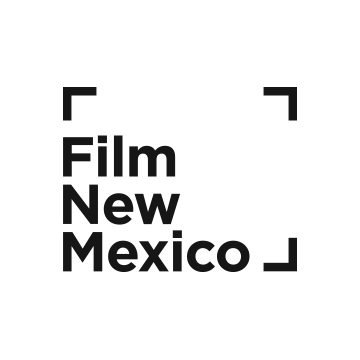 						QUALIFED PRODUCTION FACILITIESA “qualified production facility” means a building, or complex of buildings, building improvements and associated back-lot facilities in which films are or are intended to be regularly produced and that contain at least one: (1) sound stage with contiguous floor space of at least seven thousand square feet and a ceiling height of no less than eighteen feet; or (2) standing set that includes at least one interior, and at least five exteriors, built or re-purposed for film production use on a continual basis and is located on at least fifty acres of contiguous space designated for film production use.ALBUQUERQUE 
and surrounding areasBODE AVIATION LOCATION:	7401 Atrisco Vista Blvd N.W.Albuquerque, NM 87120CONTACT:	Kevin Fredekind, General ManagerPHONE:		505-480-3420EMAIL:		bodegm@flybode.com 
CINELEASE STUDIOSLOCATION:	9201 Pan American FreewayAlbuquerque, NM 87113CONTACT:	Shyann Reichard, Manager Studio Relations
PHONE:		505-553-1248 (cell)505-822-7115 (office)EMAIL:		Shyann.reichard@cinelease.comWEBSITE	DIAMOND TAIL RANCHLOCATION:	Placitas, NMCONTACT:	Roch HartPHONE:		505-252-0301EMAIL:		Rochhart1@gmail.comFULCRUM BUILDINGLOCATION:	4321 Fulcrum WayRio Rancho, NM 87124CONTACT:	Brian Anderson PHONE:		505-379-6030EMAIL:		Brian@roger-cox.comALBUQUERQUE (and surrounding areas) cont.HANOVER STUDIOSLOCATION:	6500 Hanover Rd. NWAlbuquerque, NM 87121CONTACT:	Dennis Muscari PHONE:		505-480-1039EMAIL:		bohicaagency@gmail.comNBC UNIVERSALLOCATION:	Albuquerque, NMCONTACT:	Jennifer OswaldEMAIL:		jennifer.oswald@nbcuni.comNETFLIX STUDIOSLOCATION:	5650 University Blvd. SE,Albuquerque, NM 87106CONTACT:	Kevin Bar, Manager, Studio & Production Operations PHONE:		323-308-8839EMAIL:		kbar@netflix.com QUIXOTE/SSPS 5801 BOBBY FOSTERLOCATION:	5801 Bobby Foster Rd. SE
			Albuquerque, NM 87105CONTACT:	Ashlyn Mangandi PHONE:		818-504-2809EMAIL:		amangandi@quixote.com STUDIOS AT JOURNAL CENTER, THELOCATION:	7777 Jefferson St. NE,Albuquerque, NM 87109CONTACT:	Brian Fantl PHONE:		505-263-3399EMAIL:		bfantl@tsajc.com 		WEBSITE________________________________________________________________________SANTA FE and surrounding areasBONANZA CREEK RANCHLOCATION:	15 Bonanza Creek LaneSanta Fe, NM 87508PHONE:		505-362-8255 505-991-6365EMAIL:		bcrfilmlocations@gmail.com 		WEBSITESANTA FE (and surrounding areas) cont.CERRO PELON/SILVERADO 
LOCATION:	Galisteo, NM 
CONTACT:	Clint Mortenson
PHONE:		505-690-3118
EMAIL:		info@silverandsaddles.comEAVES MOVIE RANCHLOCATION:	Santa Fe, NMCONTACT:	Thomas WingatePHONE:		505-660-8543EMAIL:		thomas@eavesmovieranch.comGARSON STUDIOSLOCATION:	1600 St. Michael’s DriveSanta Fe, NM 87505CONTACT:	Claudio RubenPHONE:		505-670-7678EMAIL:		info@garsonstudios.com		WEBSITEGHOST RANCHLOCATION:	Abiquiu, NMCONTACT:	David ManzanaresPHONE:		505-470-2495EMAIL:		dmanzz@icloud.comSANTA FE MIDTOWN STUDIOSLOCATION:	Santa Fe, NMCONTACT:	Phillip GesuePHONE:		917-882-0060EMAIL:		productions@pereholdings.com 		WEBSITESAN CRISTOBAL MINING TOWNLOCATION:	Galisteo, NMCONTACT:	Wesley LaymanPHONE:		505-470-0936 505-466-9720EMAIL:		Wesley1949may@gmail.comSANTA FE (and surrounding areas) cont.SANTA FE STUDIOSLOCATION:	1 Santa Fe Studios RdSanta Fe, NM 87508CONTACT:	Octavio Marin, VP Production & OperationsPHONE:		505-954-2400EMAIL:		Octavio@santafestudios.com		WEBSITESTANLEY RANCHLOCATION:	374 Jaymar Rd, 8TCStanley, NM 87056CONTACT:	Loren VigilPHONE:		505-877-6325 EMAIL:		vigilcontracting@comcast.net________________________________________________________________________LAS CRUCES 
and surrounding areasCALCOT/HAYNER SOUNDSTAGELOCATION:	1053 HaynerLas Cruces, NM 88005CONTACT:	Todd LundbohmPHONE:		575-323-1895EMAIL:		Info@828Productions.com MIRANDA SOUNDSTAGELOCATION:	106 S. Miranda St.Las Cruces, NM 88005CONTACT:	Todd LundbohmPHONE:		575-323-1895EMAIL:		Info@828Productions.com SFMLOCATION:	300 S. Compress Rd.Las Cruces, NM 88005CONTACT:	Todd LundbohmPHONE:		575-323-1895EMAIL:		Info@828Productions.com  